Année universitaire 2022 / 2023IDENTITES	Je soussigné(e) (NOM, Prénom) :	père, mère, tuteur légal de (NOM, Prénom de l'enfant) :INSCRIPTION Cocher la mention souhaitée		L'AUTORISE à s'inscrire à l'Université Jean Moulin - Lyon 3		NE L'AUTORISE PAS à s'inscrire à l'Université Jean Moulin - Lyon 3Fait le :	à :Signature :NB : Ce document dûment rempli devra être présenté par l'étudiant(e) mineur(e) le jour de son inscription administrative.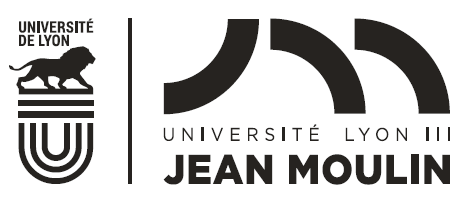 AUTORISATION PARENTALEPOUR L'INSCRIPTION DES ETUDIANTS MINEURS